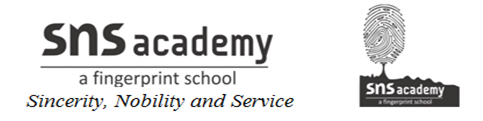 CLASS: 12                                    ACTIVITY – 5Assessment of Listening Skills (ASL)Task – 2              (6 marks)You will hear two students talking about Meghalaya.Read the sentences below, then listen to the conversation and choose A, B or C for each sentence. You will hear the recording twice.1. The girl wants to visit Meghalaya for itsa. striking scenery and hospitable people.b. beauty, cool weather and community life.c. scenic beauty, weather, people and traditions.2. A unique aspect of Meghalaya’s transport system is thea. absence of regular train services.b. excellent helicopter network.c. number of airports in the state.3. Mawsynram is named after itsa. famous caves.b. record levels of precipitation.c. rock formations.4. A ‘knup’ is a local innovation that helps peoplea. store water during the monsoons.b. keep dry from rainfall.c. keep the sound of rainfall down.5. The girl recommends a walk over a stream ona. suspensions shaped from tree roots.b. living bamboo overpasses.c. handmade broom grass and rope bridges.6. The conversation on Meghalaya’s flora and fauna revealsa. how endangered they are.b. their rich and unusual diversity.c. their links to species around the country.